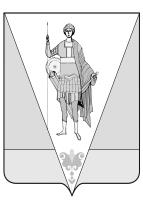 АДМИНИСТРАЦИЯ ВЕРХНЕТОЕМСКОГО МУНИЦИПАЛЬНОГО ОКРУГАР А С П О Р Я Ж Е Н И Е от 25 марта 2022 года № 11/8р с. Верхняя ТоймаО создании комиссии по организации перевозок по муниципальным маршрутам регулярных автобусных перевозок на территории Верхнетоемского муниципального округаВ соответствии с пунктом 6 Положения о порядке организации транспортного обслуживания по муниципальным маршрутам регулярных автобусных перевозок на территории муниципального образования «Верхнетоемский муниципальный район», утвержденного постановлением администрации муниципального образования «Верхнетоемский муниципальный район» от 22 декабря 2016 года № 11/9:Создать комиссию по организации перевозок по муниципальным маршрутам регулярных автобусных перевозок на территории Верхнетоемского муниципального округа. 2. Утвердить прилагаемый состав комиссии по организации перевозок по муниципальным маршрутам регулярных автобусных перевозок на территории Верхнетоемского муниципального округа. 2. Признать утратившим силу распоряжение администрации муниципального образования «Верхнетоемский муниципальный район» от 31 августа 2018 № 9/27р «О создании комиссии по организации перевозок по муниципальным маршрутам регулярных автобусных перевозок на территории муниципального образования «Верхнетоемский муниципальный район»». 3. Контроль за исполнением настоящего распоряжения возложить на заместителя главы администрации по инфраструктурному развитию Чецкого И.В.Глава Верхнетоемского муниципального округа 								     С.В. ГуцалоПРИЛОЖЕНИЕ № 1к распоряжению администрации Верхнетоемского муниципального округаот 25 марта 2022 года № 11/8рСОСТАВ комиссии по организации перевозок по муниципальным маршрутам регулярных автобусных перевозок на территории Верхнетоемского муниципального округаЧецкий Иван Владимирович- заместитель главы администрации по инфраструктурному развитию, председатель комиссии;Комаров КонстантинСергеевич- начальник отдела дорожной деятельности и строительства администрации Верхнетоемского муниципального округа, заместитель председателя комиссии;Елисеев МаксимОлегович- главный специалист отдела дорожной деятельности и строительства администрации Верхнетоемского муниципального округа, секретарь комиссии;Члены комиссии:Маскальчук Екатерина Аркадьевна- начальник правового отдела администрации Верхнетоемского муниципального округа;Карпунина Оксана Мирославовна- начальник экономического отдела администрации Верхнетоемского муниципального округа;Калинин Сергей Николаевич- депутат Собрания депутатов Верхнетоемского муниципального округа (по согласованию);Бечин Алексей Иванович- старший государственный инспектор БДД ОГИБДД ОМВД России «Красноборский» (по согласованию); Порывкин Андрей Иванович - старший смены ООО «Рн-Северо-Запад» АЗС № 232 Верхняя Тойма (по согласованию).